                                    Регистрационный номер 22СП _______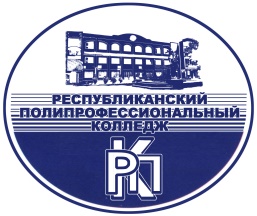                                                                (заполняется сотрудником приемной комиссии)                                Директору ЧПОУ «РПК» Гаджибутаевой С.Р.    ___________________________________________________________(Фамилия, имя, отчество полностью)Пол: _____________Гражданство: ___________________Документ, удостоверяющий личность паспорт серия _______ номер _______________Кем выдан _____________________________________________________________________________________________________________________________________________________________Когда _______________ г. Код подразделения ____-____   Дата и место рождения: ____________ г. ___________________________________________________________________________________________________________________________________Адрес (по паспорту):____________________________________________________________________________________________________________________________________________________Адрес (фактический): ___________________________________________________________________________________________________________________________________________________СНИЛС: __________________   Тел.дом:__________________ Тел.моб: +7 (_____) _______________З А Я В Л Е Н И ЕПрошу допустить меня к участию в конкурсе на места по специальностям СПО: Образование: _______________________________________________Окончил(а) в _________ г. _______________________________________________________________________________________________________________________________________________                                                                     (название учебного заведения с указанием местонахождения)Документ об образовании: Серия: ___________ Номер: ___________________________________Дата выдачи _________________ г.Основной иностранный язык  ______________________________Особые права при участие в конкурсе: __________В общежитии не нуждаюсь.Оригиналы документов прошу вернуть лично.Индивидуальные достижения: _______________Своей подписью так же подтверждаю следующее:1. С копией лицензии на осуществление образовательной деятельности (с приложением); с копией свидетельства о государственной аккредитации (с приложениями); с датами завершения приема заявлений о согласии на зачисление; с правилами приема, в том числе с правилами подачи апелляции по результатам вступительных испытаний, проводимых организацией самостоятельно ОЗНАКОМЛЕН(а)2. На обработку персональных данных и размещение фото СОГЛАСЕН(а)3. С информацией о необходимости указания в заявлении о приеме достоверных сведений и представления подлинных документов ОЗНАКОМЛЕН(а)4. Проинформирован(а), что подаю заявление на неаккредитованную специальность_______________ /_____________ г.Подпись абитуриента.                            Дата Приор.СпециальностьФорма обученияМестаКонкурс1ДоговорОбщий23